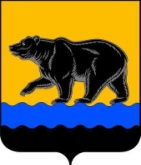 АДМИНИСТРАЦИЯ ГОРОДА НЕФТЕЮГАНСКА                              РАСПОРЯЖЕНИЕ31.08.2021									            №  224-р г.Нефтеюганск  О внесении изменения в распоряжение администрации города Нефтеюганска от 22.12.2020 № 314-р «О деятельности организаций отдыха детей и их оздоровления, действующих на территории города Нефтеюганска в каникулярные периоды 2021 года»В соответствии с Федеральными законами от 06.10.2003 № 131-ФЗ                  «Об общих принципах организации местного самоуправления в Российской Федерации», от 24.07.1998 № 124-ФЗ «Об основных гарантиях прав ребенка в Российской Федерации», Законом Ханты-Мансийского автономного              округа - Югры от 30.12.2009 № 250-оз «Об организации и обеспечении отдыха и оздоровления детей, проживающих в Ханты-Мансийском автономном            округе - Югре», постановлением администрации города Нефтеюганска от 28.02.2019 № 95-п «О реализации администрацией города Нефтеюганска отдельных государственных полномочий, переданных для осуществления органам местного самоуправления муниципального образования город Нефтеюганск», на основании Методических рекомендаций МР 2.4.0242-21 «Методические рекомендации по обеспечению санитарно-эпидемиологических требований к организациям воспитания и обучения, отдыха и оздоровления детей и молодёжи», утвержденные Федеральной службой по надзору в сфере защиты прав потребителей и благополучия человека 17 мая 2021 года,  письма Департамента образования и молодёжной политики Ханты-Мансийского автономного округа – Югры от 18.08.2021 № 10-Исх-7366:1.Внести изменение в распоряжение администрации города Нефтеюганска от 22.12.2020 № 314-р «О деятельности организаций отдыха детей и их оздоровления, действующих на территории города Нефтеюганска в каникулярные периоды 2021 года» (с изменениями, внесенными распоряжением администрации города Нефтеюганска от 18.03.2021 № 65-р), изложив приложение к распоряжению согласно приложению, к настоящему распоряжению.2.Департаменту по делам администрации города (Прокопович П.А.) разместить распоряжение на официальном сайте органов местного самоуправления города Нефтеюганска в сети Интернет.3.Контроль исполнения распоряжения возложить на заместителя главы города А.В.Пастухова.Исполняющий обязанности главы города Нефтеюганска 		                                                     А.В.Пастухов					Приложение к распоряжениюадминистрации города от 31.08.2021 № 224-рСроки проведения детских оздоровительных лагерей в каникулярные периоды 2021 года1.Детские оздоровительные лагеря с дневным пребыванием детей в летний каникулярный период1.1.Лагеря труда и отдыха с дневным пребыванием детей2.Детские оздоровительные лагеря с дневным пребыванием детей в осенний каникулярный период№ п/пНаименование детского оздоровительного лагеряКоличество детей (чел.)Ответственный исполнитель1 летняя смена: с 03.06.2021 по 28.06.2021 1 летняя смена: с 03.06.2021 по 28.06.2021 1 летняя смена: с 03.06.2021 по 28.06.2021 1 летняя смена: с 03.06.2021 по 28.06.2021 1.Детский оздоровительный лагерь с дневным пребыванием детей на базе муниципального бюджетного общеобразовательного учреждения «Средняя общеобразовательная школа № 1»180ДОиМП2.Детский оздоровительный лагерь с дневным пребыванием детей на базе муниципального бюджетного общеобразовательного учреждения «Средняя общеобразовательная школа № 7»120ДОиМП3.Детский оздоровительный лагерь с дневным пребыванием детей на базе муниципального бюджетного общеобразовательного учреждения «Средняя общеобразовательная школа № 8»180ДОиМП4.Детский оздоровительный лагерь с дневным пребыванием детей на базе муниципального бюджетного общеобразовательного учреждения «Средняя общеобразовательная школа № 9»180ДОиМП5.Детский оздоровительный лагерь с дневным пребыванием детей на базе муниципального бюджетного общеобразовательного учреждения «Средняя общеобразовательная школа № 13»190ДОиМП6.Детский оздоровительный лагерь с дневным пребыванием детей на базе частного общеобразовательного учреждения «Нефтеюганская православная гимназия»25ДОиМП7.Детский оздоровительный лагерь с дневным пребыванием детей на базе Муниципального бюджетного учреждения дополнительного образования «Дом детского творчества»150ДОиМП8.Детский оздоровительный лагерь с дневным пребыванием детей муниципального бюджетного учреждения «Спортивная школа олимпийского резерва по зимним видам спорта» на базе муниципального бюджетного учреждения центра физической культуры и спорта «Жемчужина Югры»70Комитет физической культуры и спорта администрации города Нефтеюганска (далее-КФКиС)9.Детский оздоровительный лагерь с дневным пребыванием детей муниципального автономного учреждения «Спортивная школа олимпийского резерва «Сибиряк» на базе муниципального бюджетного учреждения центра физической культуры и спорта «Жемчужина Югры»90КФКиС10.Детский оздоровительный лагерь с дневным пребыванием детей на базе Муниципального бюджетного учреждения «Спортивная школа олимпийского резерва «Спартак»90КФКиС2 летняя смена: с 28.06.2021 по 21.07.2021 2 летняя смена: с 28.06.2021 по 21.07.2021 2 летняя смена: с 28.06.2021 по 21.07.2021 2 летняя смена: с 28.06.2021 по 21.07.2021 1.Детский оздоровительный лагерь с дневным пребыванием детей на базе муниципального бюджетного общеобразовательного учреждения «Средняя общеобразовательная школа № 3 им.А.А.Ивасенко»             (9 микрорайон)175ДОиМП2.Детский оздоровительный лагерь с дневным пребыванием детей на базе муниципального бюджетного общеобразовательного учреждения «Средняя общеобразовательная школа № 3 им.А.А.Ивасенко»           (10 микрорайон)50ДОиМП3.Детский оздоровительный лагерь с дневным пребыванием детей на базе муниципального бюджетного общеобразовательного учреждения «Начальная школа         № 15»80ДОиМП4.Детский оздоровительный лагерь с дневным пребыванием детей на базе муниципального бюджетного учреждения «Спортивная школа олимпийского резерва по единоборствам»70КФКиС3 летняя смена: с 19.07.2021 по 11.08.2021 3 летняя смена: с 19.07.2021 по 11.08.2021 3 летняя смена: с 19.07.2021 по 11.08.2021 3 летняя смена: с 19.07.2021 по 11.08.2021 1.Детский оздоровительный лагерь с дневным пребыванием детей на базе Муниципального бюджетного учреждения дополнительного образования «Центр дополнительного образования «Поиск»120ДОиМП2.Детский оздоровительный лагерь с дневным пребыванием детей на базе муниципального бюджетного общеобразовательного учреждения «Школа развития № 24»50ДОиМП3.Детский оздоровительный лагерь с дневным пребыванием детей на базе Муниципального бюджетного учреждения «Спортивная школа олимпийского резерва «Спартак»48КФКиС№ п/пНаименование детского оздоровительного лагеряКоличество детей (чел.)Ответственный исполнительЛетние каникулы: с 03.06.2021 по 28.06.2021 Летние каникулы: с 03.06.2021 по 28.06.2021 Летние каникулы: с 03.06.2021 по 28.06.2021 Летние каникулы: с 03.06.2021 по 28.06.2021 1.Лагерь труда и отдыха «Круто» муниципального автономного учреждения «Центр молодёжных инициатив»15ДОиМП№ п/пНаименование детского оздоровительного лагеряКоличество детей (чел.)Ответственный исполнительОсенние каникулы: с 30.10.2021 по 06.11.2021 Осенние каникулы: с 30.10.2021 по 06.11.2021 Осенние каникулы: с 30.10.2021 по 06.11.2021 Осенние каникулы: с 30.10.2021 по 06.11.2021 1.Детский оздоровительный лагерь с дневным пребыванием детей на базе муниципального бюджетного общеобразовательного учреждения «Средняя общеобразовательная школа № 1»186ДОиМП2.Детский оздоровительный лагерь с дневным пребыванием детей на базе муниципального бюджетного общеобразовательного учреждения «Средняя общеобразовательная школа № 2 им.А.И.Исаевой»185ДОиМП3.Детский оздоровительный лагерь с дневным пребыванием детей на базе муниципального бюджетного общеобразовательного учреждения «Средняя общеобразовательная школа № 3 им.А.А.Ивасенко»165ДОиМП4.Детский оздоровительный лагерь с дневным пребыванием детей на базе муниципального бюджетного общеобразовательного учреждения «Средняя общеобразовательная кадетская школа № 4»180ДОиМП5.Детский оздоровительный лагерь с дневным пребыванием детей на базе муниципального бюджетного общеобразовательного учреждения «Средняя общеобразовательная школа № 5 «Многопрофильная»165ДОиМП6.Детский оздоровительный лагерь с дневным пребыванием детей на базе муниципального бюджетного общеобразовательного учреждения «Средняя общеобразовательная школа № 6»180ДОиМП7.Детский оздоровительный лагерь с дневным пребыванием детей на базе муниципального бюджетного общеобразовательного учреждения «Средняя общеобразовательная школа № 7»150ДОиМП8.Детский оздоровительный лагерь с дневным пребыванием детей на базе муниципального бюджетного общеобразовательного учреждения «Средняя общеобразовательная школа № 8»175ДОиМП9.Детский оздоровительный лагерь с дневным пребыванием детей на базе муниципального бюджетного общеобразовательного учреждения «Средняя общеобразовательная школа № 9»170ДОиМП10.Детский оздоровительный лагерь с дневным пребыванием детей на базе муниципального бюджетного общеобразовательного учреждения «Средняя общеобразовательная школа № 10 с углубленным изучением отдельных предметов»200ДОиМП11.Детский оздоровительный лагерь с дневным пребыванием детей на базе муниципального бюджетного общеобразовательного учреждения «Средняя общеобразовательная школа № 13»160ДОиМП12.Детский оздоровительный лагерь с дневным пребыванием детей на базе муниципального бюджетного общеобразовательного учреждения «Средняя общеобразовательная школа № 14»150ДОиМП13.Детский оздоровительный лагерь с дневным пребыванием детей на базе муниципального бюджетного общеобразовательного учреждения «Начальная школа № 15»100ДОиМП14.Детский оздоровительный лагерь с дневным пребыванием детей на базе муниципального бюджетного общеобразовательного учреждения «Школа развития № 24»70ДОиМП15.Детский оздоровительный лагерь с дневным пребыванием детей на базе Муниципального бюджетного учреждения дополнительного образования «Дом детского творчества»120ДОиМП16.Детский оздоровительный лагерь с дневным пребыванием детей на базе муниципального бюджетного учреждения «Спортивная школа олимпийского резерва по единоборствам»65КФКиС17.Детский оздоровительный лагерь с дневным пребыванием детей муниципального бюджетного учреждения «Спортивная школа олимпийского резерва по зимним видам спорта» на базе муниципального бюджетного учреждения центра физической культуры и спорта «Жемчужина Югры»65КФКиС18.Детский оздоровительный лагерь с дневным пребыванием детей муниципального автономного учреждения «Спортивная школа «Сибиряк» на базе муниципального бюджетного учреждения центра физической культуры и спорта «Жемчужина Югры»66КФКиС19.Детский оздоровительный лагерь с дневным пребыванием детей на базе Муниципального бюджетного учреждения «Спортивная школа олимпийского резерва «Спартак»65КФКиС